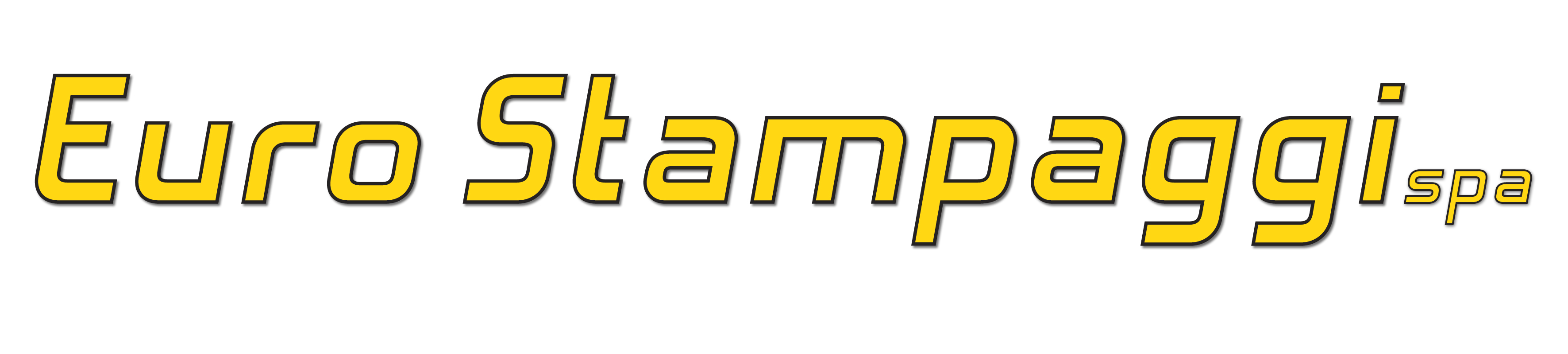 Stampaggio metalli a caldo - Costruzione stampiCODICE ETICOINDICEIntroduzione	31.	Principi e valori di EURO STAMPAGGI S.p.A.	51.1	Collaboratori	51.2	Ambiente	61.3	Associazioni e ONG	61.4	Prodotto	61.5	Clienti	61.6	Fornitori	71.7	Concorrenti	71.8	Altre parti interessate	71.9	Istituzioni	72.	Impegni di EURO STAMPAGGI S.p.A.	82.1	L’impegno nei confronti dei lavoratori	82.2	L’impegno nei confronti dei Fornitori e dei Sub-Appaltatori	92.3	L’impegno nei confronti dei Clienti	102.4	L’impegno nei confronti di altre parti interessate	103.	Regole di comportamento	113.1	L’impegno dei Lavoratori e dei Collaboratori nei confronti di Euro Stampaggi S.p.A.	113.2	L’impegno dei Clienti	133.3	L’impegno dei Fornitori e dei Sub-Appaltatori	134.	Applicabilità del Codice Etico	144.1	Rispetto delle norme	144.2	Referenti per l’interpretazione e applicazione del Codice Etico	144.3	Segnalazione delle violazioni	15IntroduzioneEuro Stampaggi S.p.A., già Nuova Si.Co. S.n.c., nasce nel 1979, cresce e si sviluppa utilizzando le più moderne tecnologie per la costruzione di stampi e lo stampaggio a caldo di ottone, alluminio, rame, argento e bronzo.Quale riferimento primario per il settore dell’alta moda nel campo degli accessori metallici, l’azienda fa della qualità dei prodotti e della velocità delle consegne i propri punti di forza ed è per tale motivo che i suoi principali Clienti sono le più importanti griffe internazionali.Euro Stampaggi S.p.A. si avvale di personale esperto ed altamente specializzato ed è in grado di seguire il Cliente dalla fase dell’ideazione del prodotto, realizzando idonee attrezzature al proprio interno e stampando a caldo i semilavorati. L’organizzazione aziendale, abbinata all’esperienza e alla professionalità degli addetti fa sì che Euro Stampaggi S.p.A. rappresenti un esempio di grande affidabilità e competenza nel mondo dello stampaggio a caldo. L’azienda, sebbene oggi abbia raggiunto una struttura di dimensione industriale, ha mantenuto invariate le proprie caratteristiche artigiane fatte di estro e inventiva tipicamente italiani.In questo contesto, la redazione del Codice Etico, si inserisce all’interno di un percorso iniziato nel 2004 con la implementazione del proprio Sistema Qualità in conformità alla UNI EN ISO 9001, con l’implementazione nel 2012 del Sistema di Gestione Ambientale in conformità alla UNI EN ISO 14001 ed infine nel 2013 con l’implementazione del proprio Sistema di Gestione Sociale in conformità alla SA 8000.Negli ultimi anni il tema della responsabilità sociale si è affermato come un’esigenza sempre più forte e centrale. Gli aspetti etici di correttezza, responsabilità, trasparenza, rispetto dei diritti umani, rispetto dell’ambiente, sviluppo sostenibile, innovazione e qualità dei prodotti, stanno assumendo sempre maggiore importanza nella gestione dell’attività imprenditoriale e, più in generale, nella società. L’impegno etico di Euro Stampaggi S.p.A. si è concretizzato con la:Redazione di una Politica Aziendale (integrata Qualità, Ambiente e Responsabilità Sociale).Costruzione e implementazione di un Sistema di Gestione Aziendale Integrato (ISO 9001, 	14001 e SA 8000).L’esigenza di redigere un Codice Etico nasce dalla consapevolezza che l’integrità, la reputazione e la redditività dell’azienda dipendono principalmente dal comportamento individuale dei suoi amministratori, del personale, collaboratori, Sub-Appaltatori e Fornitori. Il presente documento non è redatto in conformità al D. lgs. 231/01 (Modelli organizzativi 231).Il Codice Etico mira, dunque, a definire i principi, i valori e i comportamenti che quotidianamente devono ispirare lo svolgimento delle attività di Euro Stampaggi S.p.A. Pertanto tale documento è un’espressione dei valori fondamentali dell’azienda e rappresenta un punto di riferimento per ogni processo decisionale.Il Codice Etico va utilizzato come una guida e pertanto:Ogni dipendente e collaboratore è personalmente responsabile del rispetto del Codice 	Etico e dovrà renderne sempre conto.I Fornitori e Sub-Appaltatori di Euro Stampaggi S.p.A. sono invitati a prenderne visione e a 	rispettare gli impegni sociali, ambientali e di qualità dei prodotti definiti in questo 	documento e a sottoscrivere la lettera d’impegno.Tutti gli altri stakeholder sono invitati a leggerlo con attenzione e a tenerne sempre 	presente il contenuto.L’etica, l’adempimento delle norme di interesse dell’azienda in conformità alle proprie attività, processi e prodotti (norme ambientali, sulla sicurezza, sui prodotti, sul lavoro ecc.), sono una responsabilità che Euro Stampaggi S.p.A. intende condividere con i propri interlocutori aziendali e tutte le parti interessate.Chiunque venga a conoscenza di situazioni che possano sembrare non conformi ai valori etici ed alle norme di comportamento del Codice, è tenuto ad informarne la Direzione o il SPT o i Rappresentanti dei Lavoratori per la Responsabilità Sociale. Principi e valori di EURO STAMPAGGI S.p.A.Euro Stampaggi S.p.A. si impegna a rispettare gli standard di condotta etica e professionale nei confronti dei lavoratori, collaboratori e di tutti gli altri interlocutori aziendali: Clienti, Fornitori, associazioni, istituzioni, comunità locali. Questo impegno e la responsabilità che esso comporta, è riassunto qui di seguito.Collaboratori Nei confronti dei propri collaboratori (dipendenti, interinali, ecc.) Euro Stampaggi S.p.A. è impegnata, attraverso l’implementazione, il mantenimento ed il miglioramento continuo del proprio Sistema di Gestione Aziendale Integrato ed in conformità alla UNI EN ISO 9001, UNI EN ISO 14001 e SA 8000 al rispetto dei seguiti principi etici:Assicurare prodotti di qualità in conformità alle richieste dei Clienti ed alle normative di prodotto applicabili.Non usufruire o favorire l’utilizzo di lavoro minorile.Non usufruire o favorire l’utilizzo di lavoro obbligato.Garantire a tutti i lavoratori un luogo di lavoro sicuro e salubre.Rispettare il diritto dei lavoratori di aderire e formare sindacati.Non attuare discriminazioni di qualsiasi natura.Non utilizzare o favorire punizioni corporali, coercizione mentale o fisica e violenza verbale.Garantire il rispetto dei livelli retributivi minimi previsti dalla normativa vigente e dal Contratto Collettivo Nazionale del Lavoro.Operare nel rispetto delle leggi internazionali e nazionali in materia di prodotto, ambiente, sicurezza, lavoro e del Contratto Collettivo Nazionale del Lavoro.Euro Stampaggi S.p.A. è tenuta a comportarsi in modo equo nei rapporti reciproci e ad applicare una politica dell’impiego fondata sull’eguaglianza di opportunità per tutto il personale, sul dialogo, sull’ascolto delle eventuali esigenze e necessità di ognuno al fine di creare un ambiente di lavoro piacevole, un’atmosfera in cui si incoraggi lo scambio di opinioni franco e leale, e favorire il perseguimento del benessere del personale.Euro Stampaggi S.p.A. riconosce il diritto di ognuno alla riservatezza della propria vita privata, e attribuisce priorità alla cura dei lavoratori, alla loro salute e sicurezza sui luoghi di lavoro, alla crescita professionale e alla soddisfazione personale e alla motivazione.AmbienteL’impegno di Euro Stampaggi S.p.A. nei riguardi della Terra, è volto a salvaguardarne l’abbondanza e la bellezza per le generazioni presenti e future, con l’obiettivo di trasmettere loro i valori e le tradizioni che sostengono lo sviluppo a lungo termine delle comunità umane ed ambientali.Euro Stampaggi S.p.A. si impegna in ogni fase del suo agire ad applicare un approccio preventivo nei riguardi dell’ambiente e della sua biodiversità, a promuovere iniziative per una maggiore responsabilità ambientale aziendale, a sviluppare l’impegno di mezzi e di tecnologie che non danneggino l’ambiente e allo sfruttamento di energie da fonti rinnovabili.Associazioni e ONGNei confronti di tutte le associazioni e ONG con cui Euro Stampaggi S.p.A. dialoga e collabora a vario titolo, l’azienda è impegnata a favorire lo scambio di informazioni, il dialogo e la trasparenza.ProdottoIl prodotto è al centro di ogni attività e impegno quotidiano. Euro Stampaggi S.p.A. concentra e concentrerà sempre i suoi sforzi sull’innovazione per generare prodotti di sempre maggior qualità e nel rispetto delle leggi e normative tecniche e di settore applicabili.ClientiI Clienti sono i partner per raggiungere il successo nel business. A tutti i Clienti l’azienda è tenuta a fornire alta qualità, professionalità, eccellenza, prezzi equi e un comportamento onesto, al fine di perseguire la loro soddisfazione in modo continuativo. I rapporti devono essere sempre improntati a principi di legalità, moralità, trasparenza e correttezza professionale.FornitoriI Fornitori sono i partner per raggiungere il successo nel business. L’azienda è tenuta a trattare i Fornitori in modo equo. Va incoraggiata una concorrenza leale, senza pratiche discriminatorie o sleali, intesa a stimolare la creazione di rapporti commerciali durevoli e basati sulla correttezza e sulla trasparenza.ConcorrentiI concorrenti sono lo stimolo positivo a migliorarsi e a mantenersi competitivi. Euro Stampaggi S.p.A. è animata da un forte e corretto spirito competitivo volto al miglioramento continuo di ciò che fa.Altre parti interessateEuro Stampaggi S.p.A. è tenuta a comportarsi con responsabilità nella comunità locale in cui opera, nel rispetto di tutte le leggi nazionali e locali, impegnandosi a migliorare la qualità della vita attraverso la promozione di iniziative di sensibilizzazione sulle tematiche legate alla tutela dei diritti umani nonché alla crescita, allo sviluppo professionale dei giovani ed al rispetto dell’ambiente.IstituzioniEuro Stampaggi S.p.A. si impegna a mantenere un dialogo aperto e trasparente nei confronti di tutte le istituzioni nazionali, regionali e locali con le quali quotidianamente interagisce. Impegni di EURO STAMPAGGI S.p.A.L’impegno nei confronti dei lavoratoriEuro Stampaggi S.p.A.:Non utilizza e non intende sostenere in alcun modo l’utilizzo del lavoro infantile.Non utilizza e non intende sostenere in alcun modo l’utilizzo del lavoro obbligato. Si 	impegna affinché tutti i lavoratori siano pienamente consapevoli dei propri diritti e doveri 	derivanti dal contratto di lavoro.Garantisce a tutti i lavoratori un luogo di lavoro sicuro e salubre attraverso il rispetto della 	normativa in materia, la formazione, l’informazione e l’addestramento continuo sul tema 	della salute e sicurezza, la disponibilità a sottoporsi a verifiche e audit da parte delle 	autorità di controllo e a porre in essere tutte le azioni necessarie a minimizzare le cause di 	pericolo ascrivibili all’ambiente di lavoro.Rispetta il diritto dei lavoratori di aderire ai sindacati di propria scelta e il diritto di 	partecipare alla contrattazione collettiva.Si impegna a seguire una politica intesa a non favorire pratiche discriminatorie 	nell’assunzione, nella remunerazione, nell’accesso alla formazione, promozione, 	licenziamento o pensionamento, in base a razza, ceto, origine nazionale, religione, 	invalidità, sesso, orientamento sessuale, appartenenza sindacale, affiliazione politica, età. 	Si impegna a offrire pari opportunità a tutti i lavoratori e pari opportunità d’impiego a 	nuovi candidati qualificati. Intende operare nel massimo rispetto della riservatezza e della 	dignità dei lavoratori.Non utilizza e non intende sostenere in alcun modo l’utilizzo di punizioni corporali, 	coercizione mentale o fisica, abuso verbale. Le eventuali sanzioni disciplinari applicate ai 	dipendenti vengono attuate nel pieno rispetto dello Statuto dei Lavoratori e del Contratto 	Collettivo Nazionale applicato.E’ tenuta a rispettare pienamente, nel rapporto di lavoro, la normativa internazionale e 	nazionale in materia di lavoro.E’ tenuta a operare nel rispetto della riservatezza e della dignità dei dipendenti e 	collaboratori. Richiede e registra soltanto quei dati personali che sono necessari per una 	gestione efficiente del personale o che sono richiesti per legge. L’accesso a tali dati va 	limitato soltanto a coloro che hanno un obiettivo bisogno di venirne a conoscenza (autorità 	di controllo). L’azienda è tenuta a rispettare tutte le leggi in vigore in materia di 	divulgazione di dati personali dei lavoratori. Il rispetto da parte di Euro Stampaggi S.p.A. 	della dignità della vita privata dei dipendenti e collaboratori proibisce qualsiasi ingerenza 	nella condotta dei medesimi all’esterno del luogo di lavoro, purché tale condotta non sia 	nociva alle prestazioni sul lavoro o lesiva della reputazione aziendale.Si impegna a fornire puntualmente ai dipendenti e collaboratori informazioni rilevanti 	sull’andamento dell’azienda, sulle prestazioni, sui rapporti con la clientela e sui risultati 	raggiunti dai dipendenti e collaboratori. Ha predisposto un canale di comunicazione 	anonimo e non, che permette ai dipendenti e collaboratori di manifestare apertamente 	opinioni, atteggiamenti e preoccupazioni. Si impegna a garantire una risposta adeguata alle segnalazioni/reclami anonimi e non, 	pervenuti. Non sanzionerà quei dipendenti e collaboratori che forniranno segnalazioni o riporteranno problematiche o lamentele, e garantirà loro protezione da eventuali ritorsioni.Si impegna a stimolare la formazione e la crescita professionale dei dipendenti e 	collaboratori, incoraggiandoli a migliorare e aumentare le proprie capacità professionali.L’impegno nei confronti dei Fornitori e dei Sub-AppaltatoriLa Politica Aziendale di Euro Stampaggi S.p.A. nell’acquisto di attrezzature, materiali, servizi, materie prime ecc. è basata sul valore intrinseco dei medesimi. I Fornitori, i prestatori di servizi e i Sub-Appaltatori della Euro Stampaggi S.p.A. vanno trattati con equità, con giustizia e senza discriminazione. Euro Stampaggi S.p.A.:Si impegna a garantire i pagamenti delle forniture nei tempi stabiliti dal contratto o 	dall’ordine di acquisto.Si impegna a favorire un rapporto di collaborazione basato sulla fiducia, sullo scambio delle 	informazioni, sulla trasparenza e sulla correttezza professionale.E’ tenuta a rispettare informazioni riservate e segreti commerciali dei Fornitori e Sub-	Appaltatori.Si impegna a seguire una politica intesa a informare i Fornitori e i Sub-Appaltatori di 	qualsiasi errore contabile o amministrativo e a correggere immediatamente ogni 	errore con accrediti, 	rimborsi o altri provvedimenti accettabili da ambedue le parti.L’impegno nei confronti dei ClientiEuro Stampaggi S.p.A.:Si impegna a progettare e produrre articoli ricercando la migliore qualità e professionalità.E’ tenuta a recepire le esigenze dei Clienti e a soddisfarle offrendo prodotti di qualità, a 	prezzi e a condizioni competitive.E’ tenuta a vendere i prodotti in modo onesto, sulla base delle qualità intrinseche dei 	medesimi e ad astenersi da qualsiasi vendita il cui buon esito richieda un’azione illegale o 	la contravvenzione di norme in genere.E’ tenuta a rispettare informazioni riservate e dati relativi ai Clienti di cui è a conoscenza.Si impegna a seguire una politica intesa a informare i clienti di qualsiasi errore contabile o 	amministrativo e a correggere immediatamente ogni errore con accrediti, rimborsi o altri 	provvedimenti accettabili da ambedue le parti.L’impegno nei confronti di altre parti interessateEuro Stampaggi S.p.A. è un “attore” socialmente impegnato e segue una politica intesa a comunicare a tutte le parti interessate esterne le proprie prestazioni etico-sociali attraverso il dialogo diretto e attraverso lo strumento del Bilancio Sociale SA8000.Si impegna in modo attivo a sostenere organizzazioni ed attività sociali della comunità in cui opera. Esorta i dipendenti e i collaboratori a partecipare alla vita pubblica.Si impegna a promuovere il tema del rispetto dei diritti umani, con particolare attenzione 	alla protezione dei bambini e dei giovani lavoratori impiegati in attività lavorative 	pericolose. Regole di comportamentoL’impegno dei Lavoratori e dei Collaboratori nei confronti di Euro Stampaggi S.p.A.Lavoro infantileTutti i lavoratori sono tenuti a comunicare eventuali informazioni in proprio possesso su casi di lavoro infantile presso i Fornitori o i Sub-Appaltatori di Euro Stampaggi S.p.A.Salute e sicurezza sui luoghi di lavoroAl fine di tutelare la salute e la sicurezza dei lavoratori e dei Clienti di Euro Stampaggi S.p.A., tutti i lavoratori sono tenuti a:Rispettare e seguire scrupolosamente tutte le procedure della sicurezza nello svolgimento 	del proprio lavoro.Non fumare nei locali aziendali, né tanto meno nei bagni e comunque fuori dagli spazi 	consentiti e messi a disposizione dall’azienda.Comunicare al Responsabile del Servizio Prevenzione e Protezione qualsiasi informazione 	che possa prevenire il verificarsi di un evento dannoso per la salute dei lavoratori e dei 	Clienti.DiscriminazioneI lavoratori sono tenuti a non attuare pratiche discriminatorie di qualunque natura nei confronti dei propri colleghi di lavoro, di eventuali neo-assunti, nonché ad avere comportamenti contrari ad un atteggiamento costruttivo. I rapporti tra le persone devono essere ispirati dai principi del rispetto reciproco e della dignità delle persone.Abuso di stupefacenti e di alcool Tutto il personale è tenuto a rispettare le leggi e i regolamenti vigenti in merito al possesso o all’uso di alcool o di stupefacenti. Euro Stampaggi S.p.A. proibisce l’uso illegale, la vendita, l’acquisto, la cessione, il possesso o la presenza di stupefacenti nei locali e nelle pertinenze aziendali, eccezion fatta per i farmaci prescritti da un medico. L’azienda, inoltre, proibisce l’uso, la vendita, l’acquisto, la cessione o il possesso di bevande alcoliche da parte dei lavoratori nei locali e nelle pertinenze di Euro Stampaggi S.p.A.Protezione dei beni materiali e immateriali di Euro Stampaggi S.p.A.Il patrimonio di Euro Stampaggi S.p.A. è costituito dai beni fisici materiali, quali ad esempio computer, stampanti, macchinari, attrezzature di lavoro, impianti ecc. e beni immateriali quali ad esempio, informazioni riservate, know-how e conoscenze. La protezione, la riservatezza e conservazione di questi beni e informazioni costituisce un valore fondamentale per la salvaguardia degli interessi dell’azienda, ed è cura del personale (nell’espletamento del proprio lavoro), non solo proteggere tali beni e informazioni, ma impedirne l’uso fraudolento, improprio e la divulgazione. A questo scopo sono vietate le riprese fotografiche o filmati all’interno dell’azienda, anche se a scopo ludico o di condivisione con colleghi o amici con social o qualsiasi altro tramite.L’utilizzo di questi beni ed informazioni da parte dei lavoratori deve essere funzionale ed esclusivo allo svolgimento delle proprie attività.Comportamenti da tenere nei locali e nelle pertinenze di lavoroTutti i collaboratori e i dipendenti sono tenuti a:Fornire informazioni veritiere e corrette sulla propria esperienza professionale.Svolgere la propria attività con la massima professionalità e serietà.Lavorare sempre allo scopo di stimolare l’apprendimento e la conoscenza.Essere disponibili al continuo aggiornamento e perfezionamento della propria 	preparazione professionale, conservandola e accrescendola.Non attuare alcuna discriminazione di qualsiasi natura nei confronti dei clienti, Fornitori e 	colleghi, né tantomeno a creare situazioni di ambiguità con gli stessi.Mantenere una condotta moralmente confacente con i principi etici e sociali di Euro 	Stampaggi S.p.A.Utilizzare gli strumenti e le attrezzature di lavoro (compresi i PC aziendali) esclusivamente per svolgere attività pertinenti alla propria mansione. E’ fatto divieto assoluto di installare autonomamente sui PC qualsiasi tipo di programma. Eventuali illeciti commessi tramite l’installazione o anche il solo uso di software di condivisione dati, saranno ricondotti all’utilizzatore del PC da cui sia stato commesso l’illecito e a lui saranno imputate le relative responsabilità legali.L’impegno dei ClientiTutti i Clienti devono impegnarsi a:Comportarsi in modo educato e corretto nei confronti di tutti i lavoratori.Preservare la qualità dei prodotti ricevuti.Comunicare a Euro Stampaggi S.p.A. eventuali comportamenti scorretti da parte di 	collaboratori o dipendenti.L’impegno dei Fornitori e dei Sub-AppaltatoriTutti I Fornitori e i Sub-Appaltatori devono impegnarsi a:Rispettare gli impegni assunti nei confronti di Euro Stampaggi S.p.A. in termini di 	puntualità, standard di sicurezza, qualità dei prodotti e servizi forniti.Instaurare rapporti di fornitura con aziende che garantiscano anch’esse la conformità ai 	requisiti della norma SA8000 (non necessitano di essere certificate), il rispetto delle 	normative ambientali applicabili ed il rispetto delle leggi e delle normative tecniche e di 	settore applicabili ai prodotti e servizi forniti, in virtù del fatto che Euro Stampaggi S.p.A. è 	dotata di un Sistema di Gestione Aziendale Integrato (UNI EN ISO 9001, UNI EN ISO 14001 	e SA 8000).Garantire la riservatezza e la non divulgazione del know-how e degli articoli prodotti da Euro Stampaggi per conto dei Marchi e firme clienti.I Fornitori e i Sub-Appaltatori attuali e nuovi devono dunque impegnarsi a:Essere conformi a tutte le normative di prodotto, ambientali, di sicurezza e contrattazione 	oltre a rispettare i diritti dei propri collaboratori.Sottoscrivere la Lettera di Impegno.Condividere i valori e i principi di Euro Stampaggi S.p.A. e impegnarsi formalmente al 	rispetto delle regole di comportamento.Compilare il questionario informativo, nei casi in cui venga richiesto.Dare la propria disponibilità a essere sottoposti ad eventuali verifiche ispettive da parte di 	Euro Stampaggi S.p.A. Applicabilità del Codice EticoRispetto delle norme Euro Stampaggi S.p.A. è tenuta a garantire il rispetto dei principi, dei valori e degli impegni esplicitati nel presente Codice.Tutti i dipendenti e collaboratori, tutti i Fornitori e i Sub-Appaltatori, nonché tutti i Clienti sono tenuti a rispettare le regole di comportamento definite nel presente Codice Etico.Euro Stampaggi S.p.A. provvederà a sanzionare i comportamenti del personale che non siano congruenti e rispettosi dei valori e dei principi che costituiscono il Codice Etico, secondo la gravità delle infrazioni commesse e dei comportamenti assunti. Come per tutte le questioni disciplinari, si ispirerà a principi di giustizia e di equità, nonché al rispetto delle norme in materia, compreso il CCNL.Euro Stampaggi S.p.A. prenderà provvedimenti anche nei confronti dei Fornitori e i Sub-Appaltatori che non risulteranno attenersi alle regole del Codice Etico, secondo le modalità stabilite dalle procedure del Sistema di Gestione Integrato Aziendale. Referenti per l’interpretazione e applicazione del Codice EticoPer la completa osservanza e interpretazione del Codice Etico, il personale può rivolgersi al SPT, al Responsabile del Sistema di Gestione della Responsabilità Sociale o ai Rappresentanti dei Lavoratori per la Responsabilità Sociale. Per tematiche inerenti all’ambiente il referente è il Responsabile del Sistema Ambientale. Per la qualità il Referente è il Responsabile del Sistema Qualità.Al Responsabile del Sistema di Gestione della Responsabilità Sociale, al Responsabile del Sistema di Gestione Ambientale ed al Responsabile del Sistema Qualità, ognuno per le proprie competenze, sono attribuiti i seguenti compiti:Diffondere con la massima incisività e operatività il Codice Etico presso i lavoratori, i 	Clienti, i Fornitori ed in genere presso tutti i soggetti terzi interessati.Gestire, implementare, approfondire e verificare la normativa oggetto del Codice Etico al 	fine di adeguarlo all’evoluzione delle leggi.Supportare operativamente nell’interpretazione, attuazione e valutazione del Codice Etico, 	quale strumento di riferimento costante del corretto comportamento da tenere durante lo 	svolgimento della propria attività.Verificare, controllare e valutare i casi di violazione delle norme scritte, provvedendo nel 	caso d’infrazioni all’adozione delle misure opportune, in collaborazione con la Direzione, 	nel rispetto delle leggi, dei regolamenti e del CCNL applicato.Promuovere e predisporre i programmi di comunicazione e formazione dei lavoratori, 	finalizzati alla migliore conoscenza degli obiettivi e delle modalità di comportamento per 	realizzarli.Ai Rappresentanti dei Lavoratori per la Responsabilità Sociale sono attribuiti i seguenti compiti:Proteggere e assistere i lavoratori che segnalano comportamenti non conformi al Codice 	Etico, tutelandoli da pressioni, ingerenze, intimidazioni e ritorsioni.Collaborare alla diffusione del Codice Etico presso i lavoratori e tutti i terzi interessati.Segnalazione delle violazioniOgni individuo è tenuto a richiamare l’attenzione del SPT o dei Rappresentanti dei Lavoratori per la Responsabilità Sociale, o, in modo anonimo attraverso l’apposito meccanismo di reclamo/segnalazione, su violazioni reali o presunte delle norme di comportamento del Codice Etico. Euro Stampaggi S.p.A. si impegna a non intraprendere provvedimenti di alcun tipo nei confronti di chiunque abbia segnalato una violazione.Scandicci li, 14/01/2019	Euro Stampaggi S.p.A.	Amministratore Unico	(Giuliano Simonelli)